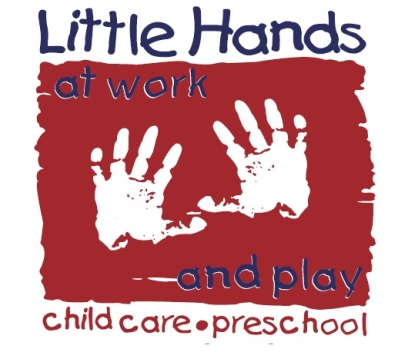 Enrollment Form10.19.16Child InformationChild’s Name ____________________________________________ Birth date __________________ Gender_________Child’s Name ____________________________________________ Birth date __________________ Gender_________Child’s Name ____________________________________________ Birth date __________________ Gender_________What days and times will your child be attending our center?Monday	Tuesday	Wednesday	Thursday	Friday                                         ___:___             ___:___                ___:___           ___:___           ___:___                                          ___:___             ___:___                ___:___           ___:___           ___:___Parent InformationName ______________________________________Relationship to Child _________________________                Employer _______________________________________Address ____________________________________               Position ________________________________________City _____________ State ________ Zip _________                Work Phone_____________________________________Home Phone ________________________________                May we call you at work? _________________________Cell Phone _________________________________         Social Security Number (last four digits) ***-**-_____                 Marital Status:   Single Married SeparatedName ______________________________________Relationship to Child _________________________                Employer _______________________________________Address ____________________________________               Position ________________________________________City _____________ State ________ Zip _________                Work Phone_____________________________________Home Phone ________________________________                May we call you at work? _________________________Cell Phone _________________________________         Social Security Number (last 4 digits) ***-**-______                   Marital Status:            Single          Married          SeparatedThe child lives with (circle one) Mother	Father		Both		Other: __________________________If there is a non-custodial parent, are they allowed to pick the child up?      YES          NOWho else can pick up your child? (Please note that we will ID the person picking up the child/children)Name:_____________________________________________ Relationship to Child: _____________________________Name:_____________________________________________ Relationship to Child: _____________________________Name:_____________________________________________ Relationship to Child: _____________________________Name:_____________________________________________ Relationship to Child: _____________________________Your child’s/children’s personal articles…While our Little Hands’ staff will do their best to secure personal articles, Little Hands at Work and Play is not responsible for lost or broken personal items. For example, put limit to: toys, glasses, jewelry, and clothing items. Please do not allow your child to bring toys except on Fridays for show- n-tell. Bringing toys is very disruptive to your child’s daily routine. We do not allow outside food in the center unless preapproved by the Director for a special occasion, due to allergies and the policies of the Child and Adult Care Food Program.Child’s name ____________________________Parent/Guardian ___________________________ 	 Date ________________________Immunizations: Nebraska: A copy of your child (ren)’s current immunizations must be kept on file at Little Hands at Work and Play. Each time your child receives immunizations please send an updated copy to the center. Iowa: Your child (ren)’s current immunizations must be completed on the Iowa Department of Health Certificate of Immunization found in the parent packet. Each time your child receives immunizations please send an updated copy to the center. History: Vision impairment/Eye infections? _____ Hearing impairment/Ear infections? _____ Speech Problems? ____Pediatrician ____________________________________		Phone #______________________________Dentist ________________________________________		Phone #______________________________Insurance ______________________________________		Phone #______________________________I certify that the above information is correct to the best of my knowledge,_________________________________________________			_______________________________Signature							                 DateDoes your child have any allergies or sensitivities of which we should be aware of? (Milk, food, latex, bee stings)____________________________________________________________________________________________________________________________________________________________________________________________________Please share with us any other information that you think might help us take the best care of your child/children.______________________________________________________________________________________________________________________________________________________________________________________________________________________________________________________________________________________________________Infant InformationName: __________________________________________________ Date of Birth: ______________________Parent(s) Names: ___________________________________________________________________________         Feeding Schedule Times                                    Sleeping Schedule TimesImportant Little Notes:Special things your child likes to do:____________________________________________________________________________________________________________________________________________________________________________________________________________________________________________________________________________________________________________________________________________________________________________________________________________________________________________________________________________________________________________________________________________________________________________________________________________________________________________________________________________________________________________________________________________________________________________________________________________________________________________________________________________________________________________________________________Parent Signature: ___________________________________________________________________________Date: ______________________________Dear Parents,	One of our goals at Little Hands at Work and Play is to provide a safe environment for your child/children. In order to assure that your child receives adequate care while they are here, we are asking that you make sure your child/children are attending on a full time basis. When a child is not full time and their schedule is not consistent, it makes it difficult for us to staff accordingly. You will be responsible for payment on the days that your child/children do not attend. This will enable us to be able to provide adequate staff. Sorry for any inconvenience this may cause. If you have any questions, please feel free to contact me at any time.I ________________________________________ agree to bring my child to Little Hands at Work and Play on the days and times set forth below. If I do not bring my child on the scheduled days and times I understand that my care may be terminated and my spot will be given to the next family on the wait list. Schedule Days and TimesMonday	Tuesday	Wednesday	Thursday	Friday                                         ___:___             ___:___                ___:___           ___:___           ___:___                                          ___:___             ___:___                ___:___           ___:___           ___:___Signature: __________________________________________________________ Date:    ________________________Annual Update:Signature: __________________________________________________________ Date:    ________________________Signature: __________________________________________________________ Date:    ________________________Signature: __________________________________________________________ Date:    ________________________Signature: __________________________________________________________ Date:    ________________________Brand of Formula:Brand of Diapers:First/Favorite Foods:Allergies:Sleep on Stomach?Use a Binky?